Name ______________________________________________________________                  LIGHT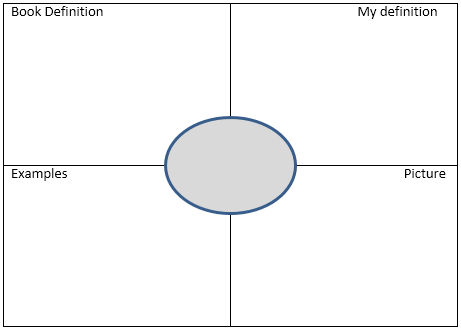 